О переименовании Совета по развитию кружковой работы и подготовке лекторовпри Центральном Совете Профсоюзав  Совет по развитию профсоюзного обученияВ связи с утверждением Концепции формирования и развития образовательного комплекса Общероссийского Профсоюза образования (постановление Исполкома Профсоюза от 22 марта 2016 года №4-9), в целях организационного и методического сопровождения деятельности выборных профсоюзных органов по развитию различных формобучения, в том числе и кружковой работы, созданию стройной системы работы по обучению профсоюзных кадров и актива, а также формированию единого образовательного пространства в Профсоюзе Исполнительный комитет Профсоюза ПОСТАНОВЛЯЕТ:1. Принять предложение Совета по развитию кружковой работы и подготовке лекторовпри Центральном Совете Профсоюзаи переименоватьего в Совет по развитию профсоюзного обучения.2. Утвердить прилагаемое Положение о Совете по развитию профсоюзного обучения.3. Контроль за выполнением постановления возложить на заместителя Председателя Профсоюза М.В.Авдеенко.Председатель Профсоюза                            Г.И.МеркуловаПриложение к постановлениюИсполкома Профсоюзаот 23 сентября 2017г.№10-4ПОЛОЖЕНИЕО Совете по развитию профсоюзного обучения1. Общие положения1.1. Совет по развитию профсоюзного обучения (далее - Совет) создается при Центральном Совета Профсоюза решением Исполнительного Комитета Профсоюза (далее Исполкома Профсоюза) в целях развития разнообразных форм обучения и повышения квалификации профсоюзных кадров и актива, формирования единого образовательного пространства, а также методическому сопровождению работы школ профсоюзного актива, выборных профсоюзных органов по обучению кадров и актива.1.2. В своей деятельности Совет руководствуется законодательством Российской Федерации, Уставом Профсоюза, настоящим Положением.1.3. Положение о Совете утверждается Исполнительным комитетом  Профсоюза.2. Функции и задачи Совета2.1. Совет является коллегиальным координационно-совещательныморганом при Центральном Совете Общероссийского Профсоюза образования.2.2. Совет оказывает содействие выборным органам Профсоюза, межрегиональных и региональных организаций Профсоюза в работе по  обучению и повышению квалификации профсоюзных кадров и актива, развитию сети школ профсоюзного актива, постоянно действующих семинаров, профсоюзных кружков и иных форм профсоюзного обучения.3. Порядок создания и структура Совета3.1. Персональный состав Совета  утверждается Исполкомом Профсоюза.3.2. В состав Совета входят: председатель, являющийся членом Центрального Совета и Исполкома Профсоюза), заместитель председателя, ответственный секретарь и члены Совета, профсоюзные работники и активисты, рекомендованные комитетами межрегиональных и региональных организаций Профсоюза, специалисты аппарата Профсоюза.Заседания Совета созываются председателем Совета, а в его отсутствие – заместителем председателя. Председатель Совета:- формирует и утверждает план работы Совета на календарный год;- утверждает повестку заседания Совета;- дает поручения членам Совета по вопросам, отнесённым к компетенции Совета;проводит заседание Совета, подписывает протоколы заседаний.Заместитель председателя Совета:осуществляет полномочия председателя Совета в случае его отсутствия;Ответственный секретарь Совета:осуществляет подготовку заседания Совета, информирует членов Совета и лиц, приглашенных на заседание, о дате, времени и месте проведения Совета;осуществляет контроль за исполнением поручений, содержащихся в решениях Совета;ведёт документацию Совета.3.3. В Совете могут создаваться и функционировать специализированныегруппы:по разработке учебных программ и методическому сопровождению; по работе школ профсоюзного актива и постоянно-действующих семинаров (далее - ПДС);по поиску и введению инновационных форм обучения.3.4. Совет ведет свою работу во взаимодействии с организационным и другими отделами и специалистами аппарата Профсоюза, комитетами и специалистами межрегиональных и региональных организаций Профсоюза.3.5. Работа Совета планируется на календарный год, заседания проводятся по мере необходимости, но не режеодного раза в год и оформляются протоколами.3.6. Совет по необходимости информирует Исполком Профсоюза о своейработе.3.7. Решение Совета оформляется протоколом, который готовитсяответственным секретарем Совета.3.8. Заседание Совета считается правомочным, если в его работе  присутствует участие не менее половины членов Совета.4. Полномочия  Совета4.1. Совет имеет право:4.1.1. участвовать в реализации Концепции формирования и развития образовательного Комплекса Профсоюза, утверждённого постановлением Исполкома Профсоюза от 22 марта 2016 года №4-9;4.1.2. участвовать в создании условий для развития эффективной системы обучения кадров и актива, которая включает:усиление взаимодействия в вопросах обучения между комитетами первичных, местных, межрегиональных и региональных организаций Профсоюза;анализ, обобщение и распространение практики  работы школ профсоюзного актива;развитие форм работы ПДС (постоянно действующие советы)  при комитетах территориальных организаций Профсоюза;применение  новых коммуникационных технологий в  обучении;введение удалённых дистанционных форм обучения;обновление содержания учебных планов и программ;формирование базового пакета учебно-методических пособий и др.;4.1.3. участвовать в организации и планировании работы по обучению профсоюзных кадров и актива при Центральном Совете Профсоюза;оказывать при необходимости методическую помощь комитетам межрегиональных и региональных организаций Профсоюза в подготовке учебных программ, нормативных документов по вопросам обучения профсоюзного актива;осуществлять совместную работу по обучению со структурными подразделениями аппарата Профсоюза, комитетовтерриториальных профсоюзных организаций;анализировать результаты работы комитетов и школ профсоюзного актива по обучению;изучать и способствовать внедрению передовогоопыта выборных профсоюзных органов по обучению кадров и актива, организации правового всеобуча и правового просвещения; 4.1.8. принимать в пределах своей компетенции решения и вносить свои предложения по совершенствованию обучения кадров и актива на Исполком Профсоюза;4.1.9. заслушивать на своих заседаниях практику организации обучения профсоюзных кадров, актива и членов Профсоюза в первичных, местных, межрегиональных и региональных профсоюзных организациях;вносить в выборные органы организаций Профсоюза предложения по улучшению обучения актива, по обеспечению условий для обучения,  профессионального и карьерного роста молодых профсоюзных лидеров и активистовходатайствовать перед Председателем и Исполнительным комитетом Профсоюза о поощрении первичных и территориальных организаций Профсоюза, а также профсоюзных работников и специалистов, наиболее отличившихся в организации профсоюзного обучения и формировании единого образовательного пространства в Профсоюзе.5. Заключительные положения.5.1. Изменения в положение и дополнения к нему вносятся решением Исполкомом Профсоюза.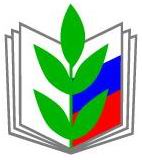 ПРОФСОЮЗ РАБОТНИКОВ НАРОДНОГО ОБРАЗОВАНИЯ И НАУКИ РОССИЙСКОЙ ФЕДЕРАЦИИИСПОЛНИТЕЛЬНЫЙ КОМИТЕТ ПРОФСОЮЗАПОСТАНОВЛЕНИЕПРОФСОЮЗ РАБОТНИКОВ НАРОДНОГО ОБРАЗОВАНИЯ И НАУКИ РОССИЙСКОЙ ФЕДЕРАЦИИИСПОЛНИТЕЛЬНЫЙ КОМИТЕТ ПРОФСОЮЗАПОСТАНОВЛЕНИЕПРОФСОЮЗ РАБОТНИКОВ НАРОДНОГО ОБРАЗОВАНИЯ И НАУКИ РОССИЙСКОЙ ФЕДЕРАЦИИИСПОЛНИТЕЛЬНЫЙ КОМИТЕТ ПРОФСОЮЗАПОСТАНОВЛЕНИЕПРОФСОЮЗ РАБОТНИКОВ НАРОДНОГО ОБРАЗОВАНИЯ И НАУКИ РОССИЙСКОЙ ФЕДЕРАЦИИИСПОЛНИТЕЛЬНЫЙ КОМИТЕТ ПРОФСОЮЗАПОСТАНОВЛЕНИЕПРОФСОЮЗ РАБОТНИКОВ НАРОДНОГО ОБРАЗОВАНИЯ И НАУКИ РОССИЙСКОЙ ФЕДЕРАЦИИИСПОЛНИТЕЛЬНЫЙ КОМИТЕТ ПРОФСОЮЗАПОСТАНОВЛЕНИЕПРОФСОЮЗ РАБОТНИКОВ НАРОДНОГО ОБРАЗОВАНИЯ И НАУКИ РОССИЙСКОЙ ФЕДЕРАЦИИИСПОЛНИТЕЛЬНЫЙ КОМИТЕТ ПРОФСОЮЗАПОСТАНОВЛЕНИЕ
23 сентября 2017 г.
г. Москва
г. Москва
г. Москва
г. Москва
№ 10 -4